ANKARA BALGAT ŞAZİYE TEKIŞIK ANAOKULU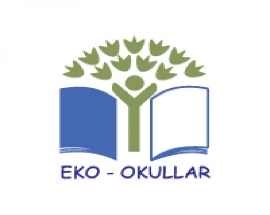 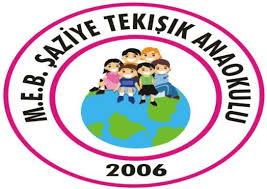 		2019-2020 EĞİTİM ÖĞRETİM YILI EKO OKULLAR PROJESİ YILLIK EYLEM PLANI	KONU: DOĞAL KAYNAKLARIN KORUNMASI VE ÇEVRE BİLİNCİNİN OLUŞTURULMASI	 Serap AKINÇ YAZICI                                 Ayla ATILGAN                                                                                                                                                                 NURTEN MOLLAOĞLU  Koordinatör Öğretmen                         Koordinatör Öğretmen                                                                                                                                                         Okul MüdürüETKİNLİKLER EKİMETKİNLİKLER KASIMETKİNLİKLER ARALIKETKİNLİKLER OCAKETKİNLİKLER ŞUBATETKİNLİKLERUYGULAMAMARTETKİNLİKLERUYGULAMANİSANETKİNLİKLERUYGULAMAMAYISKOMİTE VE OKUL TİMKOMİTE VE EKO TİMTÜM ÖĞRETMENLERETKİNLİKLERUYGULAMAHAZİRANKOMİTE VE TÜM ÖĞRETMENLERKOMİTE VE TÜM ÖĞRETMENLERKOORDİNATÖR ÖĞRETMENLER KOMİTE VE EKO TİM